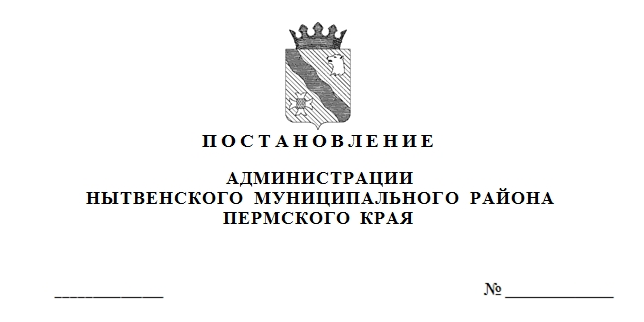 В соответствии с Трудовым кодексом Российской Федерации, Федеральным законом от 29.12.2012 № 273-ФЗ «Об образовании в Российской Федерации», Федеральным законом от 06.10.2003 № 131-ФЗ «Об общих принципах организации местного самоуправления в Российской Федерации», Законом Пермского края от 03.09.2008 № 291-ПК «Об оплате труда работников государственных учреждений Пермского края» и иными нормативно-правовыми актами, регулирующими вопросы оплаты трудаПОСТАНОВЛЯЮ: 1. Внести в Положение системе оплаты труда работников общеобразовательных учреждений Нытвенского муниципального района, реализующих государственные полномочия в сфере образования за счет субвенций из бюджета Пермского края, утвержденное постановлением администрации района от 13.03.2018 № 35 (далее – Положение) следующие изменения:Пункт 3.4. раздела 3 изложить в следующей редакции:«3.4. Заработная плата педагогического работника, непосредственно осуществляющего образовательный процесс,  (далее - ЗППп), определяется следующим образом:1 ВАРИАНТ:БЧЗПп=((Сан х У х Чу х Кнед) х (1+А+Ксп + Кстаж + Н))+Км + Мо+СЧЗПп,  гдеСан – расчетная стоимость аудиторной нагрузки (руб.\ученико-час), определяется в разрезе городской и сельской местности, а также в разрезе ступеней обучения по следующей формуле:Сан= С/ (Ч х Кнед.х Сн), гдеС –  минимальная базовая сумма в размере -  7367 рублей.  При условии ведения педагогической работы в классе, скомплектованном из детей с ограниченными возможностями здоровья (классы для детей 
с задержкой психического развития и умственной отсталостью), при ведении педагогической работы в коррекционных образовательных учреждениях для обучающихся/воспитанников с ограниченными возможностями здоровья минимальная базовая сумма (Сан) повышается на процент компенсационных доплат, установленных п.3.9 настоящего Положения.Ч – количество часов в неделю;Кнед. – среднее количество недель в месяце (Кнед.= 4,345);Сн - нормативная наполняемость класса:в общеобразовательных учреждениях (очное обучение):городская местность – 25 человек;сельская местность – 15 человек.В общеобразовательных учреждениях (заочное обучение):в классах  – 25 человек;в группах – 9 человек.в специальных (коррекционных) общеобразовательных учреждениях для детей с ограниченными возможностями  здоровья  в классах «особый ребенок» - 5 человек:в классах для детей с задержкой психического развития и умственной отсталостью – 12 человек.Размер стоимости аудиторной нагрузки (руб./ученико-час) представлен 
в Приложении 1 к настоящему Положению.   У - фактическое количество обучающихся по предмету в каждом классе.Педагогическим работникам, работающим  в классе, скомплектованном 
из обучающихся I – IY классов,  численность обучающихся учитывается суммарно. По предметам, допускающим деление классов на группы (иностранный язык, физкультура, технология) при расчете заработной платы педагогического работника, непосредственно осуществляющего образовательный процесс, необходимо учитывать полную численность обучающихся класса, без деления 
его по группам.Чу – количество часов по предмету по учебному плану за неделю 
в каждом классе;Кнед. – среднее количество недель в месяце (Кнед.= 4,345);А – коэффициент, учитывающий квалификацию педагогического работника, осуществляющего образовательный процесс (таблица 1);Ксп – коэффициент, учитывающий сложность предмета (таблица 2);Кстаж – коэффициент, учитывающий стаж педагогической работы (таблица 3);Н- доплаты за учетную степень доктора наук, кандидата наук, почетное звание СССР или РФ (таблица 4);Данная доплата начисляется по одному из оснований при условии соответствия звания профилю преподавания.Км – доплата на обеспечение книгоиздательской продукцией 
и периодическими изданиями. Размер доплаты не зависит от численности обучающихся в классе. Доплата устанавливается в размере 100 рублей.Мо – доплаты, учитывающие работу по руководству школьными методическими объединениями. Доплаты устанавливаются для руководителей методических объединений в размере 500 руб. СЧЗПп – выплаты стимулирующего характера.2-Й ВАРИАНТ:БЧЗПп = ((Ст. / Нчас. x Ч) x (1 + А + Ксп + Кстаж + Н)) ++ Км + Мо + СЧЗПп,где;Ст. - размер ставки аудиторной нагрузки в размере -  7367 рублей;Нчас. - норма часов преподавательской работы за ставку (нормируемая часть педагогической работы);Ч - количество часов в неделю по тарификации.При условии ведения педагогической работы в классе, скомплектованном 
из детей с ограниченными возможностями здоровья (классы для детей 
с задержкой психического развития и умственной отсталостью), при ведении педагогической работы в коррекционных общеобразовательных учреждениях 
для обучающихся/воспитанников с ограниченными возможностями здоровья,  размер ставки аудиторной нагрузки (Ст.) повышается на процент компенсационных доплат, установленных п.3.9 настоящего Положения.Размер ставки аудиторной нагрузки (руб./час) представлен в Приложении 2 к настоящему Положению.А - коэффициент, учитывающий квалификацию педагогического персонала, непосредственно осуществляющего образовательный процесс (таблица 1);Ксп - коэффициент, учитывающий сложность предмета (таблица 2);Кстаж - коэффициент, учитывающий стаж педагогической работы (таблица 3);Н - доплаты за ученую степень доктора наук, кандидата наук, почетное звание СССР или Российской Федерации определяются в размерах, указанных 
в разделе 7 "Выплаты стимулирующего характера" (таблица 4).Данная доплата начисляется по одному из оснований при условии соответствия звания профилю преподавания;Км - доплата на обеспечение книгоиздательской продукцией 
и периодическими изданиями, Размер доплаты не зависит от численности обучающихся в классе. Доплата устанавливается в размере 100 руб.;Мо - доплаты, учитывающие работу по руководству школьными методическими объединениями. Доплаты устанавливаются для руководителей методических объединений в размере 500 руб. СЧЗПп - выплаты стимулирующего характера.Общеобразовательное учреждение самостоятельно определяет вариант расчета заработной платы педагогических работников, непосредственно осуществляющих образовательный процесс, в пределах выделенного фонда оплаты труда. Выбранный вариант расчета заработной платы педагогических работников, непосредственно осуществляющих образовательный процесс, должен быть закреплен локальным нормативным актом общеобразовательного учреждения 
в соответствии с трудовым законодательством и иными нормативными правовыми актами, содержащими нормы трудового права.Общеобразовательное учреждение предоставляет в Управление образования копию приказа, о выбранном варианте расчета заработной платы педагогических работников, непосредственно осуществляющих образовательный процесс. Коэффициент квалификации педагогических работников, непосредственно осуществляющих образовательный процесс, устанавливается в следующих размерах:Таблица 1Коэффициент  сложности предмета, устанавливаемый педагогическим работникам, непосредственно осуществляющим образовательный процесс: Таблица 2Основные параметры, учтенные в коэффициенте сложности: наличие государственных форм контроля;  использование первоисточников при подготовке к уроку; подготовка к уроку; проверка письменных работ; подготовка дидактических материалов; заведование инфраструктурой (использование специализированных кабинетов); проведение занятий на открытом воздухе.Коэффициент стажа педагогической работы устанавливается 
в следующих размерах:Таблица 3Таблица 4   Н - надбавки, устанавливаемые педагогическим работникам:Пункт 3.9. раздела 3 таблицу 5 изложить в следующей редакции:«3.9. Выплаты, повышающие размер минимальной базовой суммы, размер ставки аудиторной нагрузки  и должностного оклада.     Таблица 51.3. Строку 3 таблицы 17 «Размеры должностных окладов 
по общеотраслевым должностям служащих» изложить в следующей редакции:1.4. Приложение 4.2. к Положению о стимулировании труда руководителей общеобразовательных учреждений Нытвенского муниципального района «Критерии оценки эффективности (качества) работы руководителей общеобразовательных организаций Нытвенского муниципального района 
для установления квартальных премиальных выплат» строку 1 таблицы изложить в следующей редакции:1.5. Приложение 4.3. к Положению о стимулировании труда руководителей общеобразовательных учреждений Нытвенского муниципального района «Критерии оценки эффективности (качества) работы руководителей общеобразовательных организаций Нытвенского муниципального района 
для установления ежегодных премиальных выплат» строку 1 таблицы изложить 
в следующей редакции:2. Постановление вступает в силу с момента опубликования 
и распространяется на правоотношения, возникшие с 01 июля 2018 года.3. Постановление разместить на официальном сайте Нытвенского муниципального района.4. Контроль за исполнением постановления возложить на заместителя главы администрации района по социальным вопросам Косожихину М.А. Глава администрации района							 Р.М. ХаертдиновПоказатели квалификацииРазмер коэффициентаПервая  квалификационная категория0,20Высшая  квалификационная категория0,30ПредметРазмер коэффициентарусский язык0,200математика0,200начальные классы0,193иностранный язык0,193химия0,185физика0,185биология0,185литература0,168география0,168технология0,145обществоведение0,145история0,145информатика и ИКТ0,145физ. воспитание0,127МХК0,120ОБЖ0,101экономика0,084черчение0,076предметы школьного компонента0,072музыка0,067право0,06ИЗО0,05астрономия0,05природоведение0,072ПоказателиСтаж педагогической работыСтаж педагогической работыСтаж педагогической работыСтаж педагогической работыСтаж педагогической работыПоказателидо 3 летот 3 до 8 летот 8 до 14 летот 14 до 20 летболее 20 летРазмеры коэффициентов0,200,10,150,200,25№ п/пОснования для повышения должностных окладовНадбавки к должностным окладам1Ученая степень доктора наук (по профилю преподаваемых предметов)20%2Ученая степень кандидата наук (по профилю преподаваемых предметов)10%3Почетное звание СССР или РФ «Заслуженный учитель», «Заслуженный преподаватель», «Народный учитель» 10%4Орден СССР или Российской Федерации10%Основания для установления надбавокКатегории работников% повышения надбавки  Общеобразовательные учреждения для обучающихся/воспитанников с ограниченными возможностями здоровья Конкретный перечень работников, которым могут повышаться должностные оклады на 15-20%, и конкретный размер этого повышения определяется руководителем по согласованию с профсоюзным органом, органом самоуправления в зависимости от степени и продолжительности общения с обучающимися (воспитанниками) с ограниченными возможностями здоровья.15- 20% Общеобразовательные учреждения, расположенные в сельской местности (в соответствии с законами об административно-территориальном делении)Руководящие работники:-директор, заведующий, начальник;- управляющий учебным хозяйством, заведующий (отделом, лабораторией, учебной частью);-заместитель директора, заведующего, начальника;-главный бухгалтер,- руководитель структурного подразделения. Специалисты: - учитель; - преподаватель; - учитель-дефектолог, учитель-логопед, логопед; - преподаватель-организатор (основ безопасности жизнедеятельности, допризывной подготовки);- тьютор;- педагог-библиотекарь; - руководитель физического воспитания; - мастер производственного обучения; - методист, инструктор-методист (включая старшего);- концертмейстер; - музыкальный руководитель; - воспитатель (включая старшего);- воспитатель ГПД; - социальный педагог; - педагог-психолог; - педагог-организатор; - педагог дополнительного образования;-тренер-преподаватель (включая старшего); - старший вожатый; - инструктор по труду; -инструктор по физической культуре;- диспетчер  (включая старшего);- диспетчер по расписанию;- документовед; - библиотекарь;- инженер ЭВТ; программист;  - механик;- специалист ответственный за обеспечение безопасности дорожного движения;  - художник;  - бухгалтер;- инспекторы: по кадрам, по контролю за исполнением поручений;- специалист по кадрам;- специалист по организации работы с обучающимися в учебный и летний период;- техник, технолог;- художник, - юрисконсульт,- бухгалтер;- контрактный управляющий.25%3.общеотраслевые должности служащих третьего уровняЮрисконсультБухгалтер Инженер ЭВТЛаборант ЭВТПрограммистКонтрактный управляющийСпециалист Специалист ответственный за обеспечение безопасности дорожного движения;890960326032   2809         6441  6032796979691Своевременное представление ежеквартальной финансовой отчетности, согласно Приложению 4.4.Факт несвоевременно представленных и некачественно заполненных (принятых специалистами) отчетных документов10б-при своевременной и качественной сдаче отчетов,0б – при несвоевременной сдаче либо некорректной информации010Ежеквартально до 15 числаМониторинг отчетовПЭО МКУ «Центр по обслуживанию образовательных организаций»1Выполнение показателя по средней заработной плате педагоговУчитывается по факту5б-соответствие средней заработной платы до установленного уровня0б – снижение или повышение средней заработной платы0515 январяФорма ЗП_образованиеПЭО МКУ «Центр по обслуживанию образовательных организаций»